B.C.M. Sen. Sec. School, Basant City, Pkh. Road, LudhianaName ___________________ Roll No._____ Standard  IIChapter (4, 5)                                                                                                                                                                                                                                               Colour  the following picture and name the commands using to draw hut.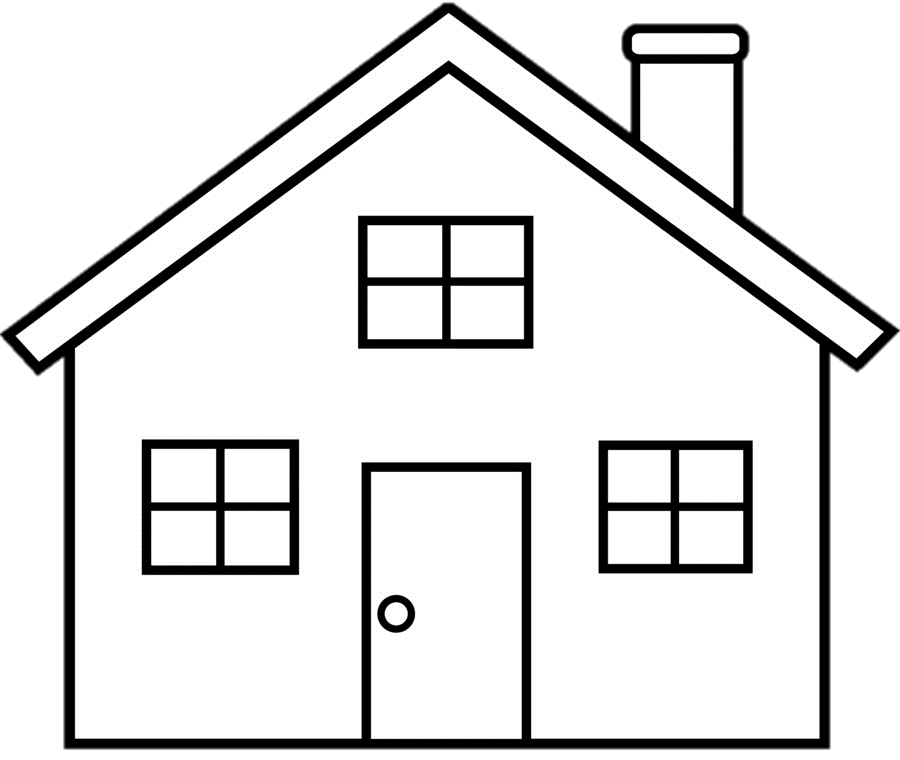 Name the different buttons in the Ribbon.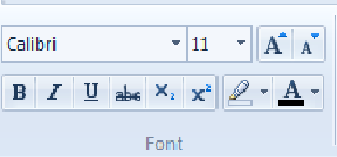 Q3:- Answer the following questions.Name any two tools present in the Tools group.Ans. Pencil, Eraser.What is Microsoft Paint?Ans. Microsoft paint is a drawing program.Which button closes the WordPad window?Ans.  Close  button.Which of the following shows a menu of options?Ans. WordPad buttonWhich tool  is used to draw Sun?Ans. Oval  tool ,  Line tool .Q4:- Match the following: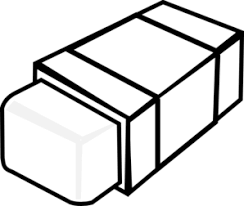 Fill with Color tool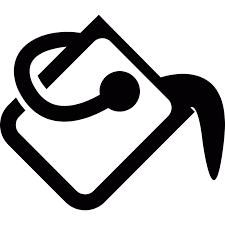 Eraser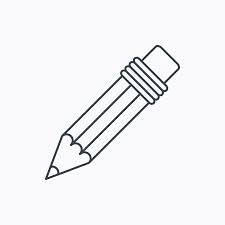 Brushes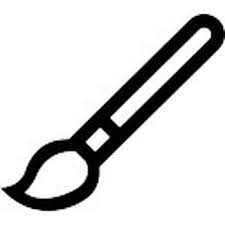 Pencil Tool